                                                               РЕШЕНИЕ             О публичных слушаниях по проекту бюджета сельского поселения Дуванский сельсовет муниципального района Дуванский район Республики Башкортостан на 2022 год и на плановый период 2023-2024 годов           На основании ст. 28 Федерального закона от 06.10.2003 г. № 131-ФЗ «Об общих принципах организации местного самоуправления в Российской Федерации», в соответствии с п.3   ст. 11 Устава  сельского поселения Дуванский  сельсовет муниципального района Дуванский район Республики Башкортостан, Совет  сельского поселения Дуванский сельсовет муниципального района Дуванский район Республики Башкортостан, РЕШИЛ:            1. Назначить и провести публичные слушания   по проекту бюджета сельского поселения Дуванский сельсовет муниципального района Дуванский район Республики Башкортостан на 2022 год и на плановый период 2023-2024 годов на 10 декабря 2021 года в 16.00 часов в здании администрации сельского поселения Дуванский  сельсовет муниципального района Дуванский район Республики Башкортостан (с. Дуван, ул. Пионерская,д.1) 2. Организацию и проведение публичных слушаний по проекту бюджета сельского поселения Дуванский сельсовет муниципального района Дуванский район Республики Башкортостан на 2022 год и плановый период 2023 и 2024 годов возложить на Комиссию по проведению публичных слушаний. 3.  Установить, что письменные предложения по проекту бюджета сельского поселения Дуванский сельсовет муниципального района Дуванский район Республики Башкортостан   на 2022 год и плановый период 2023 и 2024 годов, направляются по адресу: с. Дуван, ул. Пионерская, д.1) в срок до 09 декабря 2021 года.	4. Настоящее решение обнародовать на официальном сайте сельского поселения Дуванский сельсовет муниципального района Дуванский район Республики Башкортостан.  5. Контроль за исполнением данного решения возложить на постоянную комиссию Совета по бюджету, налогам, вопросам муниципальной собственности. Глава сельского поселенияДуванский сельсовет                                                                           И.А. Бурылов№ 183«18» ноября 2021 г.                                                                                                                                                                                                                Баш7ортостан Республика3ыДыуан районы муниципаль районыны8Дыуан ауыл советыауыл бил2м23е советы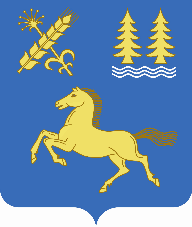 Совет сельского поселения Дуванский сельсовет муниципального районаДуванский район Республики Башкортостан